Результат проекта: Вследствие реализации проекта у детей повысился интерес и желание заниматься гимнастикой, физкультурой, правильному питанию, соблюдению личной гигиены; расширились знания о закаливающих процедурах, о значимости ведения здорового образа жизни. Родители заинтересовались нестандартным физ. оборудованием, выразили желание изготовить его для группы и дома. Перспективы: Данная работа в дальнейшем будет продолжена по всем видам деятельности с детьми старшего дошкольного возраста в более широком сотрудничестве с родителями.Консультация для родителей«Роль семьи в формировании здорового образа жизни детей дошкольного возраста» «Берегите здоровье смолоду!» - эта пословица имеет глубокий смысл. Формирование здорового образа жизни должно начинаться с рождения ребенка для того чтобы у человека уже выработалось осознанное отношение к своему здоровью.Условия, от которых зависит направленность формирования личности ребенка, а также его здоровье, закладываются в семье. То, что прививают ребенку с детства и отрочества в семье в сфере нравственных, этических и других начал, определяет все его дальнейшее поведение в жизни, отношение к себе, своему здоровью и здоровью окружающих.В  раннем школьном возрасте ребенок еще не способен осознанно и адекватно следовать элементарным нормам гигиены и санитарии, выполнять требования ЗОЖ, заботиться о своем здоровье и здоровье окружающих. Все это выдвигает на первый план задачу перед родителями по возможно более ранней выработки у маленького ребенка умений и навыков, способствующих сохранению своего здоровья.Конечно, здоровье детей напрямую зависит от условий жизни в семье, санитарной грамотности, гигиенической культуры родителей и уровня их образования.Как правило, у взрослых возникает интерес к проблеме воспитания привычки к здоровому образу жизни лишь тогда, когда ребёнку уже требуется медицинская помощь. Готовность к здоровому образу жизни не возникает сама собой, а формируется у человека с ранних лет, прежде всего внутри семьи, в которой родился и воспитывался ребенок.Основной задачей для родителей является: формирование у ребенка нравственного отношения к своему здоровью, которое выражается в желании и потребности быть здоровым, вести ЗОЖ. Он должен осознать, что здоровье для человека важнейшая ценность, главное условие достижения любой жизненной цели и каждый сам несет ответственность за сохранение и укрепление своего здоровья. В этом ничто не может заменить авторитет взрослого. Поэтому родители должны сами воспринять философию ЗОЖ и вступить на путь здоровья.Существует правило: "Если хочешь воспитать своего ребенка здоровым, сам иди по пути здоровья, иначе его некуда будет вести!".Домашний режим дошкольника – одна из важных составляющих семейного воспитания, позволяющих сохранять высокий уровень работоспособности, отодвинуть утомление и исключить переутомление. Семья организует рациональный домашний режим – сон, оптимальный двигательный режим, рациональное питание, закаливание, личную гигиену, нравственное и этическое воспитание, отказ от разрушителей здоровья и т.д. Режим в детском саду должен соответствовать домашнему режиму.Еще очень важная проблема, связанная со здоровьем детей – это просмотр телевизора и пользование компьютером. Компьютер и телевизор, несомненно, полезны для развития кругозора, памяти, внимания, мышления, координации ребенка, но при условии разумного подхода к выбору игр и передач, а также непрерывного времени пребывания ребенка перед экраном, которое не должно превышать 30 минут.Формируя здоровый образ жизни ребенка, семья должна привить ребенку следующие основные знания, навыки и умения:- знание правил личной гигиены;- умение взаимодействовать с окружающей средой, понимать, при каких условиях среда обитания (дом, улица, дорога, лес) безопасна для жизни;- понимание значения ЗОЖ для личного здоровья, хорошего самочувствия;- умение правильно строить режим дня и выполнять его;- знание основных правил рационального питания с учетом возраста;- понимание значения двигательной активности для развития здорового организма;- знание правил профилактики заболеваний позвоночника, стопы, органов зрения, слуха и других;- знание основных природных факторов, укрепляющих здоровье, и правил их использования;- знание правил сохранения здоровья от простудных и некоторых других инфекционных заболеваний;- умение анализировать опасные ситуации, прогнозировать последствия и находить выход из них;Родителям необходимо знать критерии эффективности воспитания ЗОЖ:- положительная динамика физического состояния вашего ребенка;- уменьшение заболеваемости;- формирование у ребенка умений выстраивать отношения со сверстниками, родителями и другими людьми;- снижение уровня тревожности и агрессивности.Совершенно очевидно, что решение проблемы оздоровления дошкольников возможно только при условии реализации единой программы гигиенического обучения и воспитания в семье и детском саду.Желаю успехов!ПАМЯТКА ДЛЯ РОДИТЕЛЕЙ ЗОЖ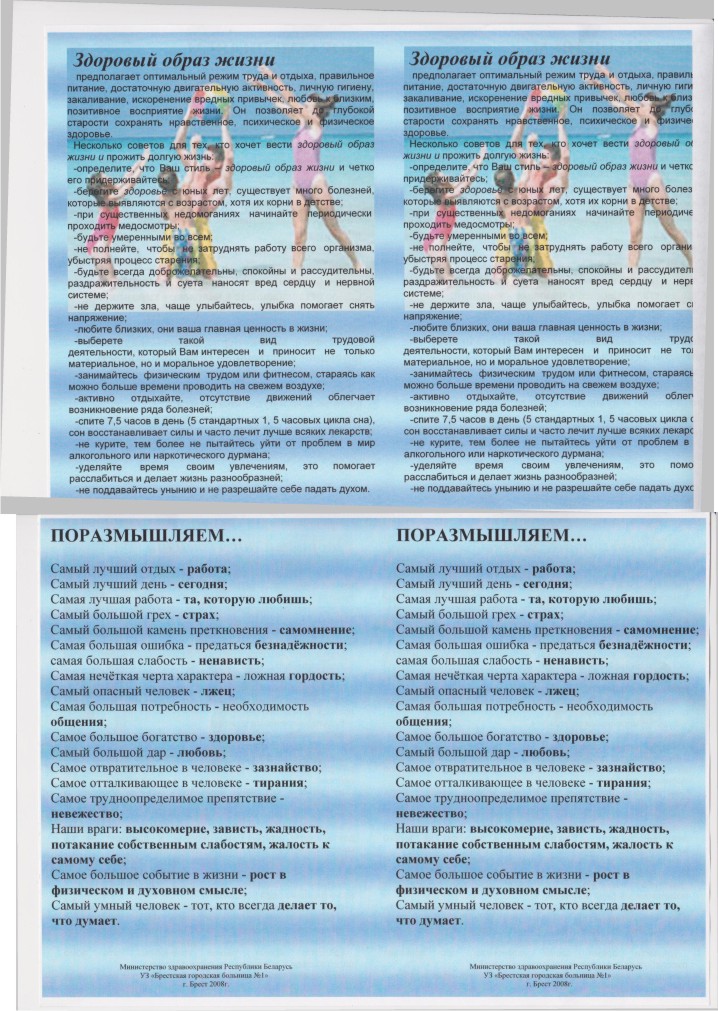 Спортивный праздник для родителей и детей старшей группы по ПДД Программное содержание: 
1.Закрепить знания детей и родителей о правилах безопасного поведения на дорогах, закрепить умение родителей анализировать ситуации на дорогах, выявить уровень теоретических и практических знаний родителей правил дорожного движения. 
3.Развивать интеллектуальные функции: мышление, память, ориентировку в пространстве при выполнении заданий «Собери светофор» «Найди свой дорожный знак», «Чья машина приедет быстрее». 
4.Воспитывать интерес у детей к накоплению знаний правил дорожного движения, осознанное отношение к своей безопасности. 
5.Стимулировать интерес к двигательной активности у детей и родителей, развивать быстроту, ловкость в эстафетах. 
Предшествующая работа с родителями: оформление зала совместно с родителями, изготовление эмблем, изготовление макетов светофоров, пешеходных дорожек, дорожных знаков, анкетирование родителей «Мы – пешеходы», проведение тестирования «Мы-водители», консультация для родителей «Дети и дорога». 
Предварительная работа с детьми: разучивание загадок по правилам дорожного движения, дидактические игры «Красный, жёлтый, зелёный», «Говорящие знаки», «Что было бы, если бы…», игры с пазлами «Собери дорожный знак», подвижные игры «Найди свой цвет», «Красный, желтый, зеленый». 
Ведущий: – Добрый день, дорогие друзья! Мы рады приветствовать вас на наших «дорожных стартах». Сегодня мы с вами вспомним и повторим правила дорожного движения, и помогут нам в этом наши команды-участницы. Просим их занять свои места. 

Ведущий: Помогать мне будет Светофор Светофорыч Светофор. Кстати, где же он? Светофор Светофорыч ! 
(Появляется Светофор). 
Светофор Светофорыч: 
Еле успел. Здравствуйте, все! 
То, что знают дети даже 
Подтвердим для ясности: 
Светофор стоит на страже 
Вашей безопасности. 
Чтоб тебе помочь 
Путь пройти опасный 
Горим и день и ночь – 
Зеленый, желтый, красный. 
Ведущий: 
Где же вы задержались? 
Светофор Светофорыч: Иду я на праздник в детский сад и вижу: около магазина мальчишки играют с мячом, катаются на санках с горки прямо у дороги. 
(обращается к детям) Правильно они поступают? 
(ответы детей) 
Светофор Светофорыч: 
Пришлось остановиться и рассказать этим мальчишкам правила дорожного движения, вот и задержался. 
Ведущий: Спасибо, Светофор Светофорыч, что не прошли мимо. 
Могла случиться и беда. Вернемся к нашему празднику. У нас на празднике будут соревноваться две команды,  команда детей и команда родителей. 
Оценивать соревнование будет жюри. 
Ведущий: Когда человек рождается, ему дают имя. 
Свои имена имеют животные, улицы, даже автомобили. 
Наши команды тоже выбрали себе имена. 
Я объявляю первый конкурс «Представление команд». 
Команда “Знайки”: 
• Мы команда - “Знайки”. 
Мы на встречу к вам пришли, 
И смекалку и уменье 
Мы с собою принесли. 
Команда “Умники”: 
• Мы “Умники”, друзья, 
Нам проигрывать нельзя. 
С вами мы сразимся, 
Так просто не сдадимся! 
Ведущий. Спасибо нашим командам. 
Стихотворение о светофоре.
Светофор Светофорыч: 
Знаки важные дорожные – 
Компас взрослых и ребят, 
Дети будьте осторожны 
Выполняйте все, что знаки говорят. 
Ведущий: Следующий конкурс называется « Собери светофор». Вам необходимо правильно собрать светофор, При оценивании жюри учитывается не только скорость, но и правильность сборки. 
Светофор Светофорыч: Спасибо вам ребята, за то, что собрали мне помощников. 

Ведущий: Знаков дорожных много. Они во всем мире одинаковы. Давайте проверим, какие дорожные знаки знают наши болельщики Стихи про знаки Ведущий Следующий  конкурс соревнований «Дорожные знаки».Сейчас команда получит пакет, в котором находится разрезанный дорожный знак. Ваша задача быстро его собрать. Побеждает команда, которая быстрее и правильно собрала знак и назвала его.Ведущий  следующий конкурс «Чьё такси быстрее? »Участники образуют пары, первые стоят в обруче. Их задача оббежать впереди стоящий предмет, передать обруч второй паре, и т. д. Побеждает та команда, которая придёт к финишу первой. Ведущий А сейчас я буду загадывать болельщикам загадки. 

Шагаешь – впереди лежит. 
Оглянешься – домой бежит (дорога) 
Вот стоит на улице 
В длинном сапоге 
Чудище трехглазое 
На одной ноге.(Светофор) 
Не летает, не жужжит – жук по улице бежит, 
И горят в глазах жука два блестящих огонька. 
Это дал завод ему: и огни –глядеть во тьму, 
И колеса, и мотор, мчался чтоб во весь опор.(автомобиль) 
Посмотри, силач какой, 
На ходу одной рукой 
Останавливать привык 
Пятитонный грузовик.(регулировщик) 

Ведущий: 
Чтобы руки были целы, 
Чтобы ноги были целы, 
Знаки надо знать, 
Знаки надо уважать. 
Ведущий. Эстафета «Найди свой дорожный знак» Преодолевая полосу препятствий, командам, необходимо выбрать среди множества знаков только определенные. Команде «Знайки» выбрать предупреждающие знаки, построится в колонну, и назвать эти знаки, команде «Умники»- запрещающие знаки. 

Эстафета «Автобус»1 ребенок – водитель, в руках у него руль. Бежит до светофора и возвращается к команде, за него цепляется следующий участник и так, пока вся команда не соберется.Эстафета «Чья машина быстрее»Участники по очереди везут машину за вереврочку между стойками.
Ведущий: Сейчас, завершая конкурсную программу команды проведут последний конкурс. На дорогах может из-за несоблюдения правил дорожного движения произойти ДТП. И кому-то будет необходимо оказать первую помощь. А вы умеете оказывать первую помощь? Давайте посмотрим на команды, сумеют ли они оказать первую помощь? конкурс «Первая помощь». Эстафета оказания медицинской помощи. Ребёнок (член команды) сидит на стуле в конце зала напротив команды (I участник) II участник – добегает до I, приносит бинт. III участник – добегает до I, приносят одеяло (чтобы укрыть) .IV участник – бинтует ногу. V и VI участники – помогают ребенку доскакать на одной ноге. 
Ведущий: Вот и завершились наши задания для команд, пока жюри подводит итоги наших соревнований, хочу нашим зрителям предложить поиграть в игру «Небылицы». Я вам задаю вопрос, а вы мне отвечайте: да или нет. 
Быстро дайте мне ответ – это правда или нет? 
Это правда или нет, что можно переходить улицу на красный свет светофора? - нет! 
Это правда или нет, что пешеход может ходить по дороге рядом с машинами? - нет! 
Это правда или нет, что нужно знать правила дорожного движения? - да! 
Это правда или нет, что в автобусе можно играть, сорить, толкаться? - нет! 
Это правда или нет, что с мячом на дороге играть можно? - нет! 
Это правда или нет, что дорожные знаки помогают пешеходам и водителям? - да! 
Это правда или нет, что пешеходный переход называется “Зебра”? - да! 
Ведущий – Сегодня мы повторили правила дорожного движения, которые важно и необходимо знать каждому из нас. 
Держись дорожных правил строго, 
Не торопись, как на пожар. 
И помни: транспорту – дорога, 
А пешеходу – тротуар. 
Да и родителям то же наказ - 
Ведь ваши дети смотрят на вас. 
Будьте примером достойным всегда, 
И не случиться в дороге беда! 

Жюри озвучивает результаты праздника и награждает участников праздника: детей книжками по изучению правил дорожного движения, родителей памятками по ПДД.     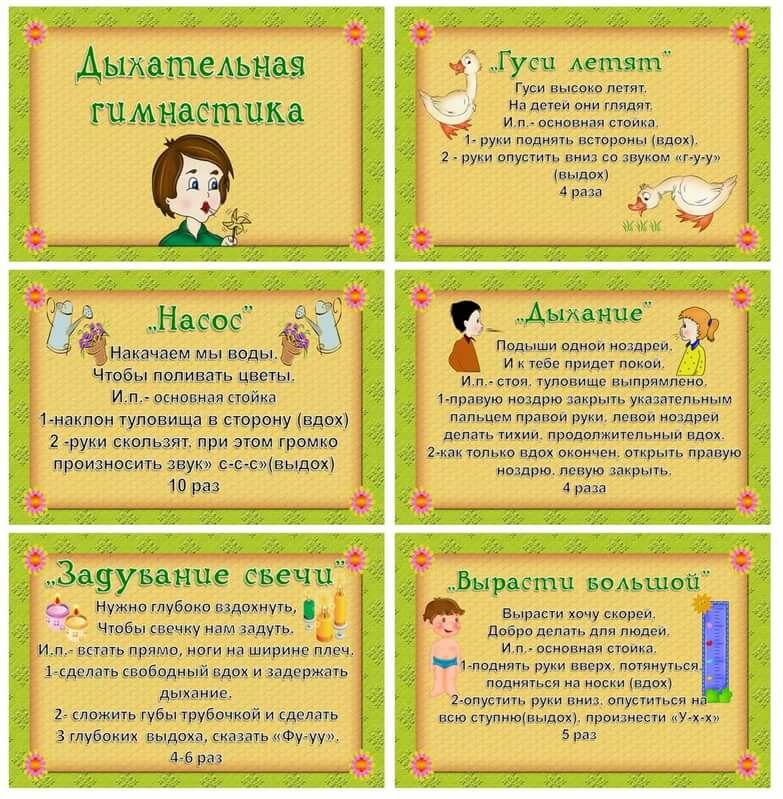 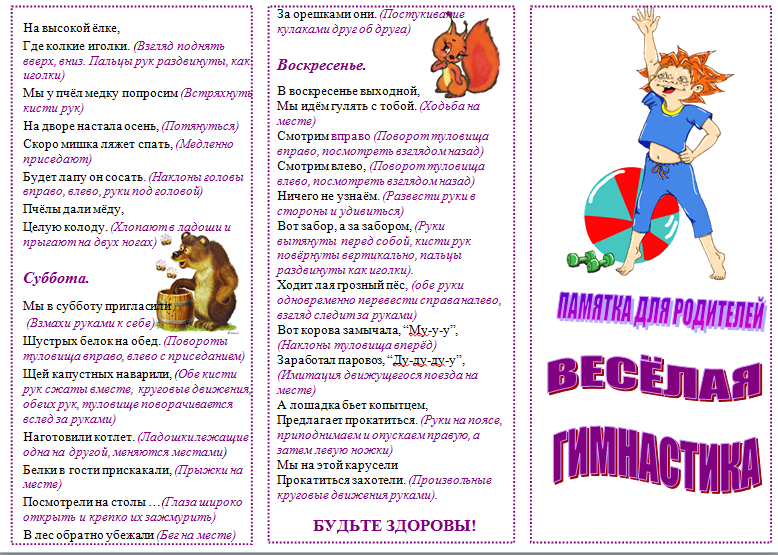 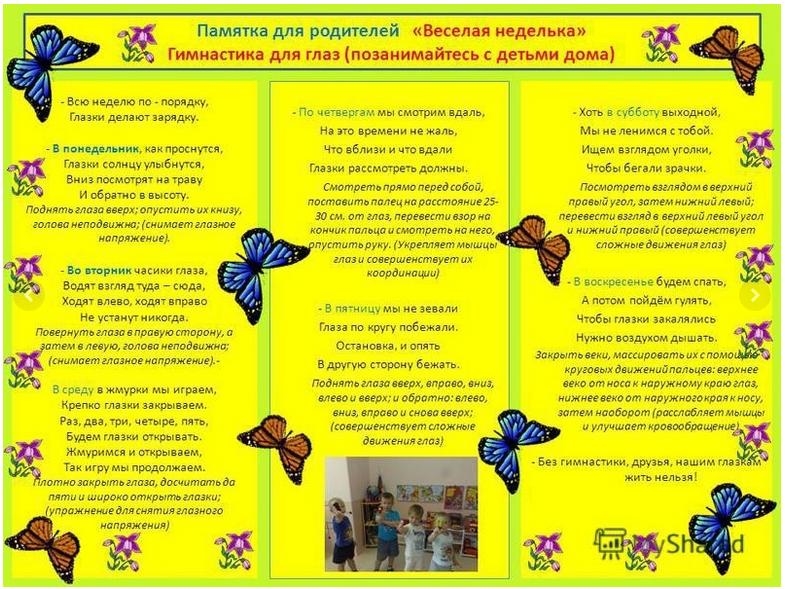                                                         «Утверждаю»                                                        Заведующий                                                                                    МДОУ «Детский сад № 181»___________/А.В.Матвеева/Пр. №____________________                                                                                     от «____»____________2019г.Педагогический проект «Береги своё здоровье»в старшей группе «Клубничка»Муниципальное дошкольное образовательное учреждение«Детский сад №181»Заводского районаг. Саратов                                                                                        Автор проекта:Ларина Алла Владимировна2019 г.Вид: познавательный, игровойТип: информационно – практико - ориентированныйСроки реализации: краткосрочныйТема: «Береги своё здоровье»Информационная карта проекта: МДОУ «Детский сад №181» Заводского района г. Саратова.Место проведения: г. Саратов, 5 Динамовский проезд, д.18б.Автор проекта: Ларина Алла  Владимировна - воспитательРуководитель проекта: Станислав Светлана Евгеньевна – старший воспитатель.Участники проекта: воспитатели, дети, родители.Количество детей: 30 человек Возраст детей: 5-6 летФорма проведения: дневнаяСроки проведения: с 01.10.19г. по 31.10.19г.Актуальность: На каждом этапе развития ребенка существуют разные ценности, но, пожалуй, единственной вечной ценностью остается "здоровье".В дошкольном возрасте закладывается фундамент здоровья ребенка, происходит его интенсивный рост и развитие, формируются основные движения, осанка, а также необходимые навыки и привычки, приобретаются базовые физические качества, вырабатываются черты характера, без которых невозможен здоровый образ жизни. Начинать формировать навыки здорового образа жизни нужно в детстве, когда наиболее прочно закладывается опыт оздоровления, когда стимулом является природное любопытство ребенка, желание все узнать и все попробовать, возрастная двигательная активность и оптимизм.Забота о воспитании здорового ребенка является приоритетной в работе любого дошкольного учреждения. Здоровый и развитый ребенок обладает хорошей сопротивляемостью организма к вредным факторам среды и устойчивостью к утомлению, социально и физиологически адаптирован. Проект посвящён актуальной проблеме – формированию у детей дошкольного возраста навыков здорового образа жизни. Для осуществления преемственности в формировании привычки к здоровому образу жизни у дошкольников, необходима совместная работа педагогов и родителей.Цель: формирование культуры здорового образа жизни у дошкольников.Задачи:Обучающие:- формировать  у детей навыки  гигиены, выполнения основных движений, представлений о режиме, активности и отдыхе, безопасности, правильной осанке; - осваивать  знания  о своем организме,  здоровье;- способствовать созданию активной позиции родителей в совместной двигательной деятельности с детьми; - заинтересовать родителей в укреплении здорового образа жизни в семье, сформировать у детей представление о здоровье,  как одной из главных ценностей человеческой жизни, об умении беречь своё здоровье и заботиться о нём.Развивающие: - формировать  нравственно – физические  навыки; выработка у детей привычки к ежедневным занятиям физическими упражнениями как потребности в физическом совершенствовании; - воспитывать культурно – гигиенические  навыки.Воспитательные:-развивать у детей потребность в здоровом, активном образе жизни.Проблема: Забота о здоровье ребёнка стала занимать во всём мире приоритетные позиции.Сегодня важно формировать и поддерживать у родителей интерес к оздоровлению, как самих себя, так и своих детей. Помочь понять им, что здоровье означает не только отсутствие болезней, но и психическое и социальное благополучие.Предполагаемый результат: Дети должны знать правила личной гигиены, ухаживать за своим телом, овладеть навыками элементарной помощи. Знать значение режима дня, выполнять его, иметь представление о здоровом образе жизни. Пользоваться элементарными приемами закаливания (мытье рук холодной водой, хождение босиком и т.д.).Вместе с родителями вести здоровый, активный образ жизни. Дети посредством художественной литературы повысят желание заниматься спортом.Методы и приёмы работы с детьми:- беседы- показ иллюстраций- НОД- чтение художественной литературы (стихов, загадок)- дидактические игры- коллективные аппликации («Полезные и вредные продукты», «Овощи и фрукты – полезные продукты»)- лепка («Яблоки, морковки, огурцы и помидоры для бабушки»)Здоровье сберегающие технологии: - утренняя гимнастика, - гимнастика после сна, - спортивные упражнения, -артикуляционная гимнастика, - пальчиковые игры, - подвижные игры, - дыхательные игры, - использование нетрадиционного физкультурного оборудования, - минутки релаксации, - динамические минуткиФормы работы с родителями:•Памятки •Оформление информационных стендов•Индивидуальные беседы•Консультации.•Совместный выпуск стенгазеты «Дерево здоровья»Формы работы с детьми:- Чтение художественной литературы- Рассматривание иллюстраций- Дидактические, сюжетно – ролевые, подвижные игры,- Беседы, наблюдения- Занятия- Досуг, развлечение-Приглашение специалистов ( мед. сестры)- Проведение различных видов гимнастики: утренней гимнастики, пальчиковой, гимнастики для глаз, артикуляционной гимнастики, физ. Минуток- Составление рассказов из личного опыта.- Подготовить памятку для родителей «Здоровый образ жизни». Привлечение внимания родителей к проблеме оздоровительной работы с детьми дошкольного возраста июнь- Познакомить детей с литературными произведениями по теме. Воспитывать бережное отношение к своему здоровью через чтение детской литературы- Спортивные и подвижные игры. Повышать двигательную активность детей, выносливость организма, развивать физические силы ребенка ежедневно- Утренняя гимнастика на свежем воздухе. Повышать у детей интерес к физическим упражнениям, управлению собственным телом. Формировать привычку к повседневной физической активности в утреннее время ежедневно- Гимнастика пальчиковая. Стимулировать прилив крови к рукам- Гимнастика для глаз. Профилактика понижения остроты зрения, активизация работы мышц глаза, улучшение координации движения глаз и головы 2 раза в неделю- Гимнастика дыхательная. Укреплять и улучшать работу органов дыхания. - Гимнастика бодрящая (после дневного сна).  Формировать навык «активного просыпания. Помочь детскому организму проснуться, улучшить настроение, поднять мышечный тонус. Ежедневно после дневного сна.I.  Подготовительный  этап1. Подборка методического и дидактического материала.2. Подборка художественной литературы.3. Разработка непосредственно образовательной деятельности по проекту.4.Подбор пословиц, поговорок, загадок по теме проекта.5. Оформление папок-передвижек для родителей по теме проекта.II.  Основной  этапПлан реализации проекта по образовательным областям.Работа с родителями1.Консультация «Роль семьи в формировании здорового образа жизни».2.Памятка для родителей «Здоровый образ жизни»3.Спортивный досуг «Дорожные старты»4.Буклет «Дыхательная гимнастика», «Пальчиковая гимнастика»,«Гимнастика для глаз «Весёлая неделька».III.  Заключительный этапПродукт проектной деятельности:-совместный выпуск стенгазеты «Дерево здоровья»; -фотографии НОД, прогулок, игр;-досуг «День здоровья»Реализация проекта в режимных моментах:Утренняя гимнастикаГимнастика после снаНаблюдение за играми детейСюжетно-ролевая игра: «Больница»Пальчиковые игры: «Цветы», «Улитка»; «Зайчик» и т.д.Зрительная гимнастикаДыхательные игры           План реализации проекта по образовательным областямПерспективно – тематическое планирование с детьмиПерспективно – тематическое планирование с родителями.Художественная литература:  1.Н.Н.Авдеева, О.Л.Князева, Р.Б. Стеркина  Безопасность,  С - Пб, 2007.2.Л.В.Баль Букварь здоровья, Москва, 1995. 3.К.Ю.Белоке Формирование основ безопасности у дошкольников, Москва, 2012. 4.В.Н.Волчкова, Н.В.Степанова Конспекты занятий в старшей группе (познавательное развитие), Москва, 2005.5.Т.А.Шорыгина Беседы о здоровье, Москва, 2005г.6.Интернет ресурсы сайт Maam. ru.7.И. А. Лыкова  «Изобразительная деятельность в детском саду»; 8.Т.С.Комарова «Занятия по изобразительной деятельности в старшей группе»; 9.О.А.Соломенникова «Занятия по формированию элементарных экологических представлений»; 10.«Комплексные занятия по программе под редакцией М. А. Васильевой, В. В. Гербовой, Т. С. Комаровой. Старшая группа»; 11.Н.С.Голицына Конспекты комплексно-тематических занятий. Старшая группа Москва 2016 